Table 9.1 Science, arts and professional qualifications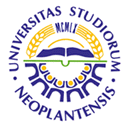 UNIVERSITY OF NOVI SADFACULTY OF AGRICULTURE 21000 NOVI SAD, TRG DOSITEJA OBRADOVIĆA 8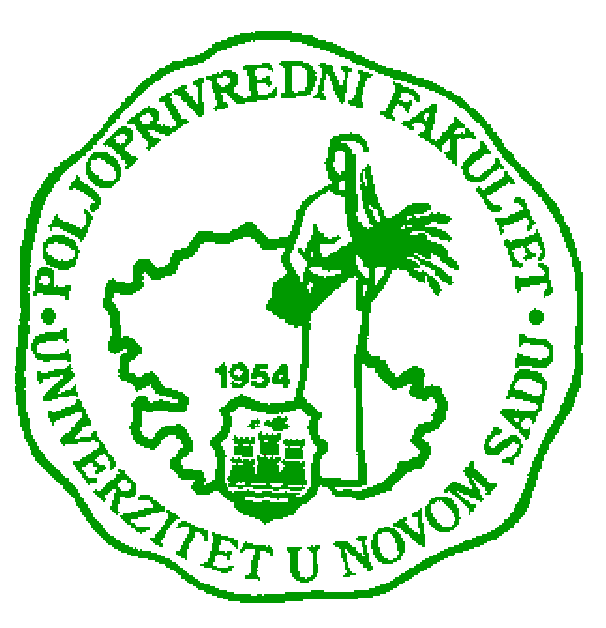 Study Programme AccreditationUNDERGRADUATE ACADEMIC STUDIESFruit growing and viticultureName and last name:Name and last name:Name and last name:Name and last name:Name and last name:Name and last name:Name and last name:Nenad MagazinNenad MagazinNenad MagazinNenad MagazinNenad MagazinNenad MagazinAcademic title:Academic title:Academic title:Academic title:Academic title:Academic title:Academic title:Assistant ProfessorAssistant ProfessorAssistant ProfessorAssistant ProfessorAssistant ProfessorAssistant ProfessorName of the institution where the teacher works full time and starting date:Name of the institution where the teacher works full time and starting date:Name of the institution where the teacher works full time and starting date:Name of the institution where the teacher works full time and starting date:Name of the institution where the teacher works full time and starting date:Name of the institution where the teacher works full time and starting date:Name of the institution where the teacher works full time and starting date:University of Novi Sad, Faculty of agriculture1/2/2006University of Novi Sad, Faculty of agriculture1/2/2006University of Novi Sad, Faculty of agriculture1/2/2006University of Novi Sad, Faculty of agriculture1/2/2006University of Novi Sad, Faculty of agriculture1/2/2006University of Novi Sad, Faculty of agriculture1/2/2006Scientific or art field:Scientific or art field:Scientific or art field:Scientific or art field:Scientific or art field:Scientific or art field:Scientific or art field:Fruit growingFruit growingFruit growingFruit growingFruit growingFruit growingAcademic carieerAcademic carieerAcademic carieerAcademic carieerAcademic carieerAcademic carieerAcademic carieerAcademic carieerAcademic carieerAcademic carieerAcademic carieerAcademic carieerAcademic carieerYearInstitutionInstitutionInstitutionInstitutionInstitutionFieldFieldFieldPhD thesis:PhD thesis:PhD thesis:PhD thesis:2011University of Novi Sad, Faculty of agricultureUniversity of Novi Sad, Faculty of agricultureUniversity of Novi Sad, Faculty of agricultureUniversity of Novi Sad, Faculty of agricultureUniversity of Novi Sad, Faculty of agricultureFruitgrowingFruitgrowingFruitgrowingMagister thesisMagister thesisMagister thesisMagister thesis2005University of Novi Sad, Faculty of agricultureUniversity of Novi Sad, Faculty of agricultureUniversity of Novi Sad, Faculty of agricultureUniversity of Novi Sad, Faculty of agricultureUniversity of Novi Sad, Faculty of agricultureFruitgrowingFruitgrowingFruitgrowingBachelor's thesisBachelor's thesisBachelor's thesisBachelor's thesis2001University of Novi Sad, Faculty of agricultureUniversity of Novi Sad, Faculty of agricultureUniversity of Novi Sad, Faculty of agricultureUniversity of Novi Sad, Faculty of agricultureUniversity of Novi Sad, Faculty of agricultureFruitgrowing and viticultureFruitgrowing and viticultureFruitgrowing and viticultureList of courses being held by the teacher in the accredited study programmesList of courses being held by the teacher in the accredited study programmesList of courses being held by the teacher in the accredited study programmesList of courses being held by the teacher in the accredited study programmesList of courses being held by the teacher in the accredited study programmesList of courses being held by the teacher in the accredited study programmesList of courses being held by the teacher in the accredited study programmesList of courses being held by the teacher in the accredited study programmesList of courses being held by the teacher in the accredited study programmesList of courses being held by the teacher in the accredited study programmesList of courses being held by the teacher in the accredited study programmesList of courses being held by the teacher in the accredited study programmesList of courses being held by the teacher in the accredited study programmesIDCourse nameCourse nameCourse nameCourse nameCourse nameStudy programme name, study typeStudy programme name, study typeStudy programme name, study typeNumber of active teaching classesNumber of active teaching classes1.1.3ОВВ7О27Special fruit growing 2Special fruit growing 2Special fruit growing 2Special fruit growing 2Special fruit growing 2Fruit growing and viticulture, UndergraduateAcademicStudiesFruit growing and viticulture, UndergraduateAcademicStudiesFruit growing and viticulture, UndergraduateAcademicStudies2+02+02.2.3ОВВ8О30Special fruit growing3Special fruit growing3Special fruit growing3Special fruit growing3Special fruit growing3Fruit growing and viticulture, UndergraduateAcademicStudiesFruit growing and viticulture, UndergraduateAcademicStudiesFruit growing and viticulture, UndergraduateAcademicStudies3+03+03.3.3ОВВ8О32Harvest and postharvest of fruits and grapesHarvest and postharvest of fruits and grapesHarvest and postharvest of fruits and grapesHarvest and postharvest of fruits and grapesHarvest and postharvest of fruits and grapesFruit growing and viticulture, UndergraduateAcademicStudiesFruit growing and viticulture, UndergraduateAcademicStudiesFruit growing and viticulture, UndergraduateAcademicStudies3+03+04.4.3ОЖС6О24Integrated and organic fruit and grape productionIntegrated and organic fruit and grape productionIntegrated and organic fruit and grape productionIntegrated and organic fruit and grape productionIntegrated and organic fruit and grape productionAgriculturalEcologyandEnvironmentalProtection, UndergraduateAcademicStudiesAgriculturalEcologyandEnvironmentalProtection, UndergraduateAcademicStudiesAgriculturalEcologyandEnvironmentalProtection, UndergraduateAcademicStudies2+02+05.5.9ООП6О31Organic production of fruits and grapesOrganic production of fruits and grapesOrganic production of fruits and grapesOrganic production of fruits and grapesOrganic production of fruits and grapesOrganic agriculture, UndergraduateAcademicStudiesOrganic agriculture, UndergraduateAcademicStudiesOrganic agriculture, UndergraduateAcademicStudies2+02+06.6.7ОХО7И14Postharvest and packing technologies in horticulturePostharvest and packing technologies in horticulturePostharvest and packing technologies in horticulturePostharvest and packing technologies in horticulturePostharvest and packing technologies in horticultureHorticulture, UndergraduateAcademicStudiesHorticulture, UndergraduateAcademicStudiesHorticulture, UndergraduateAcademicStudies2+02+07.7.3MВВ1О06Plant growth regulators in fruitgrowingPlant growth regulators in fruitgrowingPlant growth regulators in fruitgrowingPlant growth regulators in fruitgrowingPlant growth regulators in fruitgrowingFruit and Vine Growing, GraduateStudies – MasterStudiesFruit and Vine Growing, GraduateStudies – MasterStudiesFruit and Vine Growing, GraduateStudies – MasterStudies1,5+01,5+08.8.3MВВ1И04Small fruit speciesSmall fruit speciesSmall fruit speciesSmall fruit speciesSmall fruit speciesFruit and Vine Growing, GraduateStudies – MasterStudiesFruit and Vine Growing, GraduateStudies – MasterStudiesFruit and Vine Growing, GraduateStudies – MasterStudies2+02+09.9.3ДАГ1И02Postharvest treatments of fruitsPostharvest treatments of fruitsPostharvest treatments of fruitsPostharvest treatments of fruitsPostharvest treatments of fruitsAgronomy, PhD studiesAgronomy, PhD studiesAgronomy, PhD studies3+03+0Representative references (minimum 5, not more than 10)Representative references (minimum 5, not more than 10)Representative references (minimum 5, not more than 10)Representative references (minimum 5, not more than 10)Representative references (minimum 5, not more than 10)Representative references (minimum 5, not more than 10)Representative references (minimum 5, not more than 10)Representative references (minimum 5, not more than 10)Representative references (minimum 5, not more than 10)Representative references (minimum 5, not more than 10)Representative references (minimum 5, not more than 10)Representative references (minimum 5, not more than 10)Representative references (minimum 5, not more than 10)Magazin, N., Keserović, Z., Milić, B., Dorić, M.,  Gošić, J.: Berba i čuvanje plodova jabuke iz integralne proizvodnje, Poljoprivredni fakultet Novi Sad, 2013.Magazin, N., Keserović, Z., Milić, B., Dorić, M.,  Gošić, J.: Berba i čuvanje plodova jabuke iz integralne proizvodnje, Poljoprivredni fakultet Novi Sad, 2013.Magazin, N., Keserović, Z., Milić, B., Dorić, M.,  Gošić, J.: Berba i čuvanje plodova jabuke iz integralne proizvodnje, Poljoprivredni fakultet Novi Sad, 2013.Magazin, N., Keserović, Z., Milić, B., Dorić, M.,  Gošić, J.: Berba i čuvanje plodova jabuke iz integralne proizvodnje, Poljoprivredni fakultet Novi Sad, 2013.Magazin, N., Keserović, Z., Milić, B., Dorić, M.,  Gošić, J.: Berba i čuvanje plodova jabuke iz integralne proizvodnje, Poljoprivredni fakultet Novi Sad, 2013.Magazin, N., Keserović, Z., Milić, B., Dorić, M.,  Gošić, J.: Berba i čuvanje plodova jabuke iz integralne proizvodnje, Poljoprivredni fakultet Novi Sad, 2013.Magazin, N., Keserović, Z., Milić, B., Dorić, M.,  Gošić, J.: Berba i čuvanje plodova jabuke iz integralne proizvodnje, Poljoprivredni fakultet Novi Sad, 2013.Magazin, N., Keserović, Z., Milić, B., Dorić, M.,  Gošić, J.: Berba i čuvanje plodova jabuke iz integralne proizvodnje, Poljoprivredni fakultet Novi Sad, 2013.Magazin, N., Keserović, Z., Milić, B., Dorić, M.,  Gošić, J.: Berba i čuvanje plodova jabuke iz integralne proizvodnje, Poljoprivredni fakultet Novi Sad, 2013.Magazin, N., Keserović, Z., Milić, B., Dorić, M.,  Gošić, J.: Berba i čuvanje plodova jabuke iz integralne proizvodnje, Poljoprivredni fakultet Novi Sad, 2013.Magazin, N., Keserović, Z., Milić, B., Dorić, M.,  Gošić, J.: Berba i čuvanje plodova jabuke iz integralne proizvodnje, Poljoprivredni fakultet Novi Sad, 2013.Magazin, N., Keserović, Z., Milić, B., Dorić, M.,  Gošić, J.: Berba i čuvanje plodova jabuke iz integralne proizvodnje, Poljoprivredni fakultet Novi Sad, 2013.Milić B., Keserović Z., Magazin N., Dorić M. (2012): Fruit quality and bearing potential of chemically thinned ‘Braeburn’ and ‘Camspur’ apples”. ŽEMDIRBYSTĖ=AGRICULTURE, Vol. 99, No. 3, pp. 287-292.Milić B., Keserović Z., Magazin N., Dorić M. (2012): Fruit quality and bearing potential of chemically thinned ‘Braeburn’ and ‘Camspur’ apples”. ŽEMDIRBYSTĖ=AGRICULTURE, Vol. 99, No. 3, pp. 287-292.Milić B., Keserović Z., Magazin N., Dorić M. (2012): Fruit quality and bearing potential of chemically thinned ‘Braeburn’ and ‘Camspur’ apples”. ŽEMDIRBYSTĖ=AGRICULTURE, Vol. 99, No. 3, pp. 287-292.Milić B., Keserović Z., Magazin N., Dorić M. (2012): Fruit quality and bearing potential of chemically thinned ‘Braeburn’ and ‘Camspur’ apples”. ŽEMDIRBYSTĖ=AGRICULTURE, Vol. 99, No. 3, pp. 287-292.Milić B., Keserović Z., Magazin N., Dorić M. (2012): Fruit quality and bearing potential of chemically thinned ‘Braeburn’ and ‘Camspur’ apples”. ŽEMDIRBYSTĖ=AGRICULTURE, Vol. 99, No. 3, pp. 287-292.Milić B., Keserović Z., Magazin N., Dorić M. (2012): Fruit quality and bearing potential of chemically thinned ‘Braeburn’ and ‘Camspur’ apples”. ŽEMDIRBYSTĖ=AGRICULTURE, Vol. 99, No. 3, pp. 287-292.Milić B., Keserović Z., Magazin N., Dorić M. (2012): Fruit quality and bearing potential of chemically thinned ‘Braeburn’ and ‘Camspur’ apples”. ŽEMDIRBYSTĖ=AGRICULTURE, Vol. 99, No. 3, pp. 287-292.Milić B., Keserović Z., Magazin N., Dorić M. (2012): Fruit quality and bearing potential of chemically thinned ‘Braeburn’ and ‘Camspur’ apples”. ŽEMDIRBYSTĖ=AGRICULTURE, Vol. 99, No. 3, pp. 287-292.Milić B., Keserović Z., Magazin N., Dorić M. (2012): Fruit quality and bearing potential of chemically thinned ‘Braeburn’ and ‘Camspur’ apples”. ŽEMDIRBYSTĖ=AGRICULTURE, Vol. 99, No. 3, pp. 287-292.Milić B., Keserović Z., Magazin N., Dorić M. (2012): Fruit quality and bearing potential of chemically thinned ‘Braeburn’ and ‘Camspur’ apples”. ŽEMDIRBYSTĖ=AGRICULTURE, Vol. 99, No. 3, pp. 287-292.Milić B., Keserović Z., Magazin N., Dorić M. (2012): Fruit quality and bearing potential of chemically thinned ‘Braeburn’ and ‘Camspur’ apples”. ŽEMDIRBYSTĖ=AGRICULTURE, Vol. 99, No. 3, pp. 287-292.Milić B., Keserović Z., Magazin N., Dorić M. (2012): Fruit quality and bearing potential of chemically thinned ‘Braeburn’ and ‘Camspur’ apples”. ŽEMDIRBYSTĖ=AGRICULTURE, Vol. 99, No. 3, pp. 287-292.Milić B., Čabilovski R., Keserović Z., Manojlović M., Magazin N., Dorić M. (2012):  Nitrogen fertilization and chemical thinning with 6-benzyladenine affect fruit set and quality of Golden Delicious apples. ScientiaHorticulturae, Vol. 140, pp. 81-86.Milić B., Čabilovski R., Keserović Z., Manojlović M., Magazin N., Dorić M. (2012):  Nitrogen fertilization and chemical thinning with 6-benzyladenine affect fruit set and quality of Golden Delicious apples. ScientiaHorticulturae, Vol. 140, pp. 81-86.Milić B., Čabilovski R., Keserović Z., Manojlović M., Magazin N., Dorić M. (2012):  Nitrogen fertilization and chemical thinning with 6-benzyladenine affect fruit set and quality of Golden Delicious apples. ScientiaHorticulturae, Vol. 140, pp. 81-86.Milić B., Čabilovski R., Keserović Z., Manojlović M., Magazin N., Dorić M. (2012):  Nitrogen fertilization and chemical thinning with 6-benzyladenine affect fruit set and quality of Golden Delicious apples. ScientiaHorticulturae, Vol. 140, pp. 81-86.Milić B., Čabilovski R., Keserović Z., Manojlović M., Magazin N., Dorić M. (2012):  Nitrogen fertilization and chemical thinning with 6-benzyladenine affect fruit set and quality of Golden Delicious apples. ScientiaHorticulturae, Vol. 140, pp. 81-86.Milić B., Čabilovski R., Keserović Z., Manojlović M., Magazin N., Dorić M. (2012):  Nitrogen fertilization and chemical thinning with 6-benzyladenine affect fruit set and quality of Golden Delicious apples. ScientiaHorticulturae, Vol. 140, pp. 81-86.Milić B., Čabilovski R., Keserović Z., Manojlović M., Magazin N., Dorić M. (2012):  Nitrogen fertilization and chemical thinning with 6-benzyladenine affect fruit set and quality of Golden Delicious apples. ScientiaHorticulturae, Vol. 140, pp. 81-86.Milić B., Čabilovski R., Keserović Z., Manojlović M., Magazin N., Dorić M. (2012):  Nitrogen fertilization and chemical thinning with 6-benzyladenine affect fruit set and quality of Golden Delicious apples. ScientiaHorticulturae, Vol. 140, pp. 81-86.Milić B., Čabilovski R., Keserović Z., Manojlović M., Magazin N., Dorić M. (2012):  Nitrogen fertilization and chemical thinning with 6-benzyladenine affect fruit set and quality of Golden Delicious apples. ScientiaHorticulturae, Vol. 140, pp. 81-86.Milić B., Čabilovski R., Keserović Z., Manojlović M., Magazin N., Dorić M. (2012):  Nitrogen fertilization and chemical thinning with 6-benzyladenine affect fruit set and quality of Golden Delicious apples. ScientiaHorticulturae, Vol. 140, pp. 81-86.Milić B., Čabilovski R., Keserović Z., Manojlović M., Magazin N., Dorić M. (2012):  Nitrogen fertilization and chemical thinning with 6-benzyladenine affect fruit set and quality of Golden Delicious apples. ScientiaHorticulturae, Vol. 140, pp. 81-86.Milić B., Čabilovski R., Keserović Z., Manojlović M., Magazin N., Dorić M. (2012):  Nitrogen fertilization and chemical thinning with 6-benzyladenine affect fruit set and quality of Golden Delicious apples. ScientiaHorticulturae, Vol. 140, pp. 81-86.Magazin N., Keserović Z., Milić B., Dorić M. (2012): AVG affects 'Royal Gala' apple fruit quality at harvest and after storage. Horticultural Science, Vol. 39, No. 4, pp. 195-198.Magazin N., Keserović Z., Milić B., Dorić M. (2012): AVG affects 'Royal Gala' apple fruit quality at harvest and after storage. Horticultural Science, Vol. 39, No. 4, pp. 195-198.Magazin N., Keserović Z., Milić B., Dorić M. (2012): AVG affects 'Royal Gala' apple fruit quality at harvest and after storage. Horticultural Science, Vol. 39, No. 4, pp. 195-198.Magazin N., Keserović Z., Milić B., Dorić M. (2012): AVG affects 'Royal Gala' apple fruit quality at harvest and after storage. Horticultural Science, Vol. 39, No. 4, pp. 195-198.Magazin N., Keserović Z., Milić B., Dorić M. (2012): AVG affects 'Royal Gala' apple fruit quality at harvest and after storage. Horticultural Science, Vol. 39, No. 4, pp. 195-198.Magazin N., Keserović Z., Milić B., Dorić M. (2012): AVG affects 'Royal Gala' apple fruit quality at harvest and after storage. Horticultural Science, Vol. 39, No. 4, pp. 195-198.Magazin N., Keserović Z., Milić B., Dorić M. (2012): AVG affects 'Royal Gala' apple fruit quality at harvest and after storage. Horticultural Science, Vol. 39, No. 4, pp. 195-198.Magazin N., Keserović Z., Milić B., Dorić M. (2012): AVG affects 'Royal Gala' apple fruit quality at harvest and after storage. Horticultural Science, Vol. 39, No. 4, pp. 195-198.Magazin N., Keserović Z., Milić B., Dorić M. (2012): AVG affects 'Royal Gala' apple fruit quality at harvest and after storage. Horticultural Science, Vol. 39, No. 4, pp. 195-198.Magazin N., Keserović Z., Milić B., Dorić M. (2012): AVG affects 'Royal Gala' apple fruit quality at harvest and after storage. Horticultural Science, Vol. 39, No. 4, pp. 195-198.Magazin N., Keserović Z., Milić B., Dorić M. (2012): AVG affects 'Royal Gala' apple fruit quality at harvest and after storage. Horticultural Science, Vol. 39, No. 4, pp. 195-198.Magazin N., Keserović Z., Milić B., Dorić M. (2012): AVG affects 'Royal Gala' apple fruit quality at harvest and after storage. Horticultural Science, Vol. 39, No. 4, pp. 195-198.Milić B., Magazin N., Keserović Z., Dorić M. (2011): Flower thinning of apple cultivar Braeburn using ammonium and potassium thiosulfate. Horticultural Science, Vol. 38, No. 3, pp. 120-124.Milić B., Magazin N., Keserović Z., Dorić M. (2011): Flower thinning of apple cultivar Braeburn using ammonium and potassium thiosulfate. Horticultural Science, Vol. 38, No. 3, pp. 120-124.Milić B., Magazin N., Keserović Z., Dorić M. (2011): Flower thinning of apple cultivar Braeburn using ammonium and potassium thiosulfate. Horticultural Science, Vol. 38, No. 3, pp. 120-124.Milić B., Magazin N., Keserović Z., Dorić M. (2011): Flower thinning of apple cultivar Braeburn using ammonium and potassium thiosulfate. Horticultural Science, Vol. 38, No. 3, pp. 120-124.Milić B., Magazin N., Keserović Z., Dorić M. (2011): Flower thinning of apple cultivar Braeburn using ammonium and potassium thiosulfate. Horticultural Science, Vol. 38, No. 3, pp. 120-124.Milić B., Magazin N., Keserović Z., Dorić M. (2011): Flower thinning of apple cultivar Braeburn using ammonium and potassium thiosulfate. Horticultural Science, Vol. 38, No. 3, pp. 120-124.Milić B., Magazin N., Keserović Z., Dorić M. (2011): Flower thinning of apple cultivar Braeburn using ammonium and potassium thiosulfate. Horticultural Science, Vol. 38, No. 3, pp. 120-124.Milić B., Magazin N., Keserović Z., Dorić M. (2011): Flower thinning of apple cultivar Braeburn using ammonium and potassium thiosulfate. Horticultural Science, Vol. 38, No. 3, pp. 120-124.Milić B., Magazin N., Keserović Z., Dorić M. (2011): Flower thinning of apple cultivar Braeburn using ammonium and potassium thiosulfate. Horticultural Science, Vol. 38, No. 3, pp. 120-124.Milić B., Magazin N., Keserović Z., Dorić M. (2011): Flower thinning of apple cultivar Braeburn using ammonium and potassium thiosulfate. Horticultural Science, Vol. 38, No. 3, pp. 120-124.Milić B., Magazin N., Keserović Z., Dorić M. (2011): Flower thinning of apple cultivar Braeburn using ammonium and potassium thiosulfate. Horticultural Science, Vol. 38, No. 3, pp. 120-124.Milić B., Magazin N., Keserović Z., Dorić M. (2011): Flower thinning of apple cultivar Braeburn using ammonium and potassium thiosulfate. Horticultural Science, Vol. 38, No. 3, pp. 120-124.Magazin N., Gvozdenović D., Keserović Z., Milić B. (2010): Fruit quality of Granny Smith apples picked at different harvest times and treated with 1-MCP. FRUITS, Vol. 65, No 3, pp. 191-197Magazin N., Gvozdenović D., Keserović Z., Milić B. (2010): Fruit quality of Granny Smith apples picked at different harvest times and treated with 1-MCP. FRUITS, Vol. 65, No 3, pp. 191-197Magazin N., Gvozdenović D., Keserović Z., Milić B. (2010): Fruit quality of Granny Smith apples picked at different harvest times and treated with 1-MCP. FRUITS, Vol. 65, No 3, pp. 191-197Magazin N., Gvozdenović D., Keserović Z., Milić B. (2010): Fruit quality of Granny Smith apples picked at different harvest times and treated with 1-MCP. FRUITS, Vol. 65, No 3, pp. 191-197Magazin N., Gvozdenović D., Keserović Z., Milić B. (2010): Fruit quality of Granny Smith apples picked at different harvest times and treated with 1-MCP. FRUITS, Vol. 65, No 3, pp. 191-197Magazin N., Gvozdenović D., Keserović Z., Milić B. (2010): Fruit quality of Granny Smith apples picked at different harvest times and treated with 1-MCP. FRUITS, Vol. 65, No 3, pp. 191-197Magazin N., Gvozdenović D., Keserović Z., Milić B. (2010): Fruit quality of Granny Smith apples picked at different harvest times and treated with 1-MCP. FRUITS, Vol. 65, No 3, pp. 191-197Magazin N., Gvozdenović D., Keserović Z., Milić B. (2010): Fruit quality of Granny Smith apples picked at different harvest times and treated with 1-MCP. FRUITS, Vol. 65, No 3, pp. 191-197Magazin N., Gvozdenović D., Keserović Z., Milić B. (2010): Fruit quality of Granny Smith apples picked at different harvest times and treated with 1-MCP. FRUITS, Vol. 65, No 3, pp. 191-197Magazin N., Gvozdenović D., Keserović Z., Milić B. (2010): Fruit quality of Granny Smith apples picked at different harvest times and treated with 1-MCP. FRUITS, Vol. 65, No 3, pp. 191-197Magazin N., Gvozdenović D., Keserović Z., Milić B. (2010): Fruit quality of Granny Smith apples picked at different harvest times and treated with 1-MCP. FRUITS, Vol. 65, No 3, pp. 191-197Magazin N., Gvozdenović D., Keserović Z., Milić B. (2010): Fruit quality of Granny Smith apples picked at different harvest times and treated with 1-MCP. FRUITS, Vol. 65, No 3, pp. 191-197Summary data for the teacher's scientific or art and professional activity:Summary data for the teacher's scientific or art and professional activity:Summary data for the teacher's scientific or art and professional activity:Summary data for the teacher's scientific or art and professional activity:Summary data for the teacher's scientific or art and professional activity:Summary data for the teacher's scientific or art and professional activity:Summary data for the teacher's scientific or art and professional activity:Summary data for the teacher's scientific or art and professional activity:Summary data for the teacher's scientific or art and professional activity:Summary data for the teacher's scientific or art and professional activity:Summary data for the teacher's scientific or art and professional activity:Summary data for the teacher's scientific or art and professional activity:Summary data for the teacher's scientific or art and professional activity:Quotation total:Quotation total:Quotation total:Quotation total:Quotation total:Quotation total:35353535353535Total ofSCI (SSCI) list papers:Total ofSCI (SSCI) list papers:Total ofSCI (SSCI) list papers:Total ofSCI (SSCI) list papers:Total ofSCI (SSCI) list papers:Total ofSCI (SSCI) list papers:7777777Current projects:Current projects:Current projects:Current projects:Current projects:Current projects:Domestic:3Domestic:3Domestic:3International:International:International:International:SpecializationSpecializationSpecializationAustria 1 month, United Kingdom 6 months, Israel 1 monthAustria 1 month, United Kingdom 6 months, Israel 1 monthAustria 1 month, United Kingdom 6 months, Israel 1 monthAustria 1 month, United Kingdom 6 months, Israel 1 monthAustria 1 month, United Kingdom 6 months, Israel 1 monthAustria 1 month, United Kingdom 6 months, Israel 1 monthAustria 1 month, United Kingdom 6 months, Israel 1 monthAustria 1 month, United Kingdom 6 months, Israel 1 monthAustria 1 month, United Kingdom 6 months, Israel 1 month